OBORNIKI SLĄSKIE UL. HENRYKA PROBUSA (REJON ULIC ENERGETYCZNEJ I MAKUSZYŃSKIEGO DZ. NR 82/66, 82/67, 82/70, 82/88 AM-27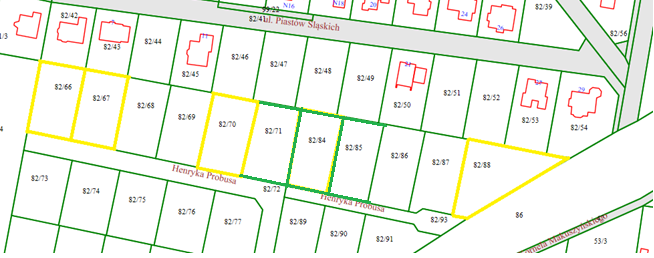 WIDOK NA DZIAŁKI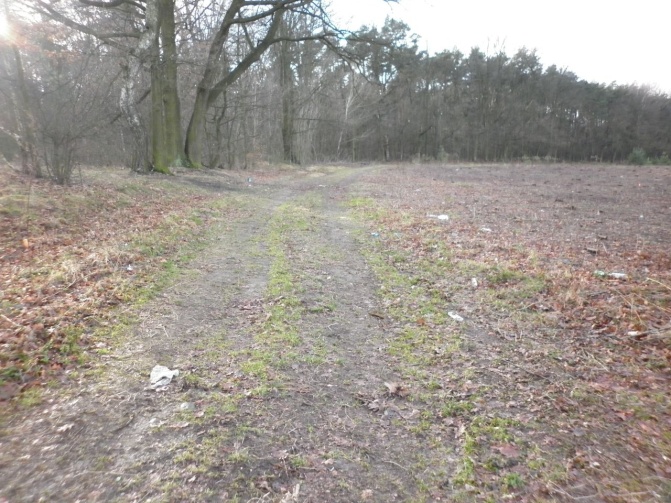 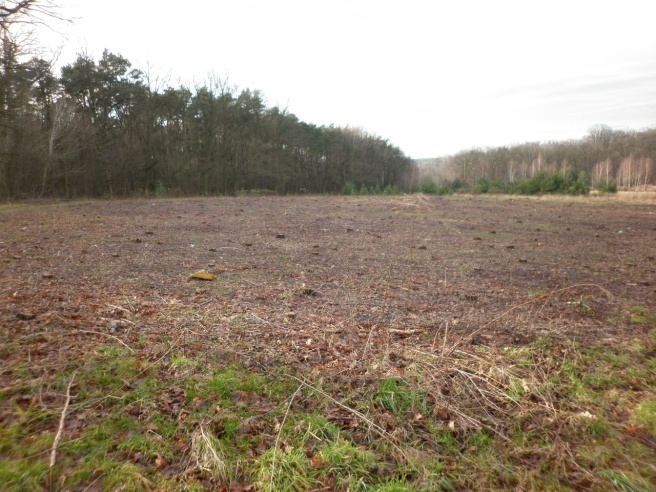 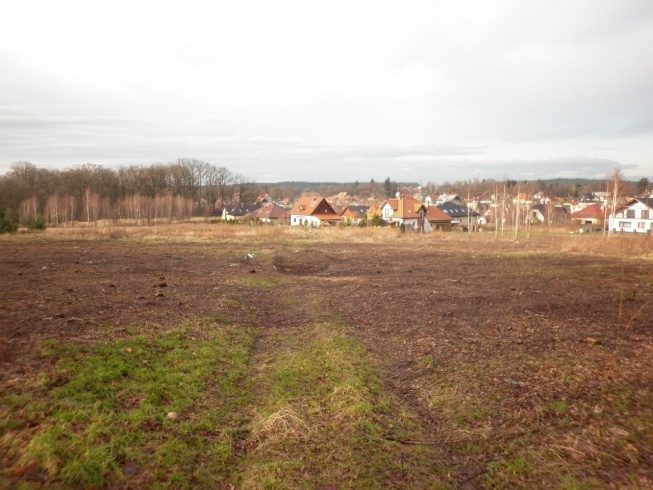 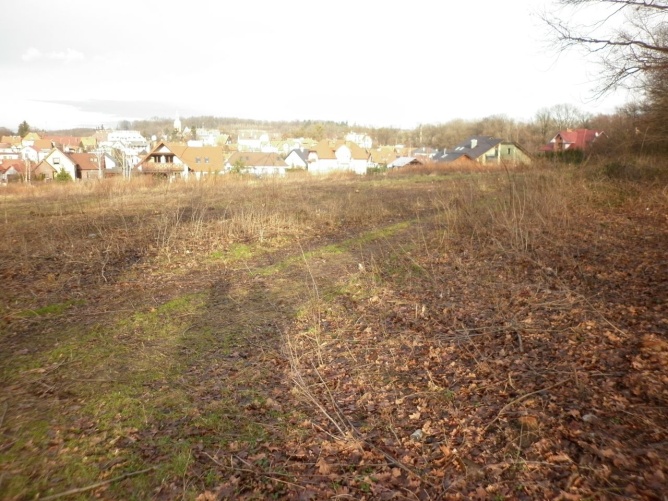 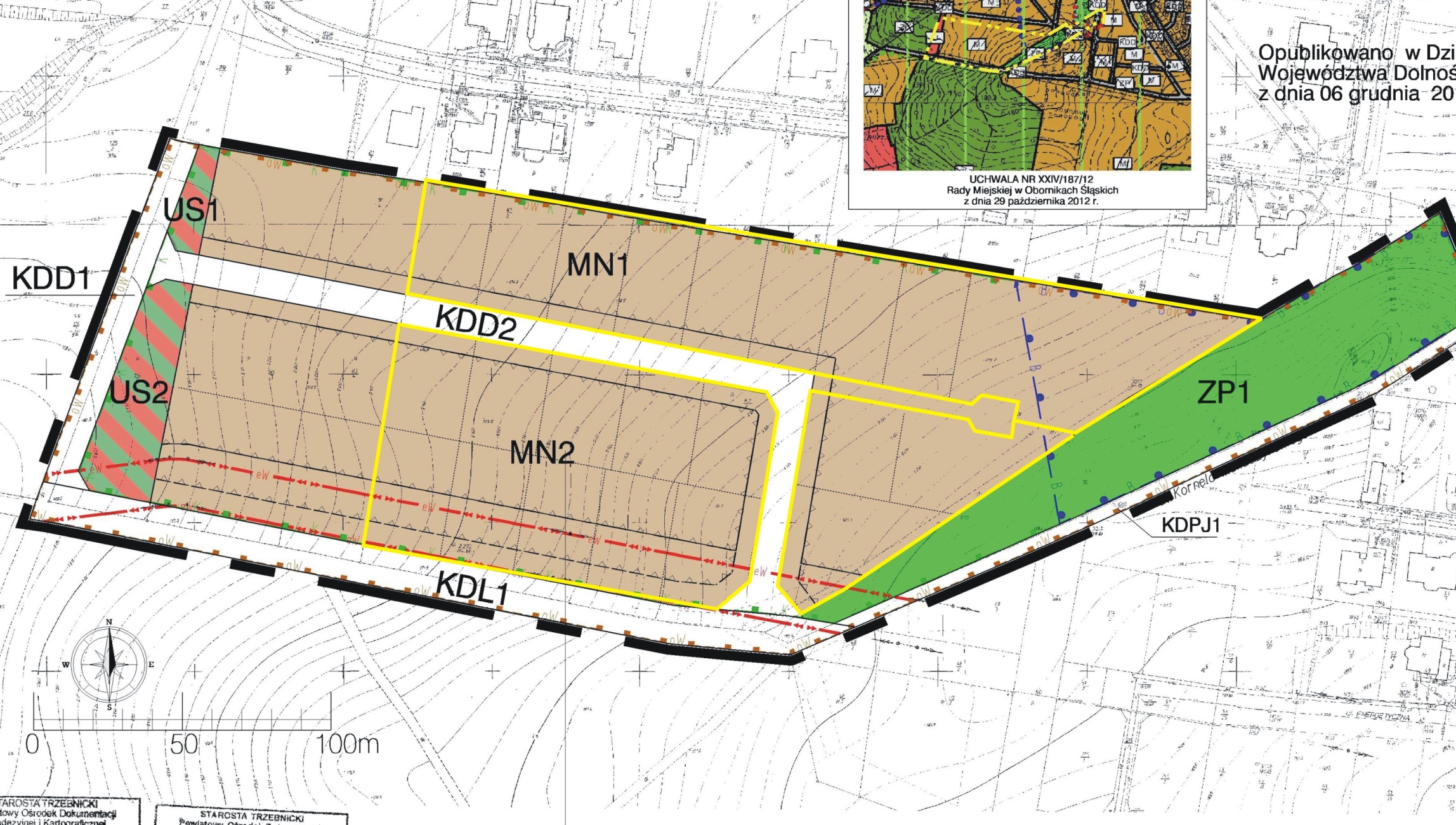 